Profesionalización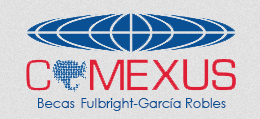 THE HUBERT H. HUMPHREY FELLOWSHIP PROGRAM 
Estancias de Profesionalización en Estados Unidos. 
Cierre de convocatoria: 31 de julio de 2016Descripción del ProgramaEsta beca está dirigida a candidatos con al menos cinco años de experiencia laboral que puedan demostrar potencial de liderazgo y compromiso con el servicio público. La beca Fulbright-García Robles para el programa Hubert H. Humphrey cuenta con un componente académico que permite a los participantes tomar cursos, seminarios, talleres, conferencias relacionados con su área o disciplina de especialidad (aunque no ofrece un grado o título), y un componente profesional que permite a los becarios realizar una estancia laboral en alguna organización estadounidense. La duración total de la estancia es de 9 meses (12 meses si el candidato solicita el curso intensivo de inglés).Elegibilidad:No son elegibles los mexicanos:

• Recién egresados de la Universidad (aunque ocupen puestos de alto nivel en sus trabajos).

• Profesores universitarios, académicos o investigadores sin responsabilidades administrativas; con excepción de aquellos que se desempeñan en áreas de prevención y tratamiento de adicciones, así como de profesores de inglés como segunda lengua.

• Que han cursado estudios de posgrado en Estados Unidos por un año académico o más durante los últimos 7 años.

• Que estén viviendo, trabajando o estudiando en los Estados Unidos de América durante el período que comprende desde la presentación de su solicitud hasta el inicio de sus cursos.

• Quienes hayan estudiado la licenciatura o maestría en los EUA, o que hayan residido más de un año en los 5 años previos al cierre de la convocatoria. Áreas en las que se enfoca:● Desarrollo Agrícola y Rural

● Comunicación y Periodismo

● Educación, Tratamiento y Prevención de Adicciones

● Desarrollo Económico, Finanzas y Banca

● Administración, Planeación y Políticas Educativas

● Administración de la Educación Superior

● Políticas y Prevención del VIH / SIDA

● Administración de Recursos Humanos

● Derecho 

● Derechos Humanos

● Recursos Naturales, Políticas Ambientales y Cambio Climático

● Administración y Políticas en Salud Pública

● Análisis de Políticas Públicas y Administración Pública

● Enseñanza de Inglés como Segunda Lengua (Capacitación a Profesores o Desarrollo Curricular)

● Políticas y Administración de la Tecnología

● Políticas y Prevención de Tráfico de Personas

● Planeación Urbana y RegionalApoyos● Beca: Manutención mensual, según el costo de vida del lugar.

● Materiales: Ayuda para compra de libros y laptop.

● Universidad: Cuotas de colegiatura de la Universidad.

● Curso de Inglés: Curso intensivo de inglés (en caso necesario).

● Transporte Aéreo: Boleto de avión en viaje redondo para el becario. 

● Seguro Médico: Seguro médico complementario para el becario.

● VISA: Apoyo en la tramitación de las visas J para el becario y sus dependientes.Requisitos:● Título de Licenciatura o Maestría

● 5 años de experiencia profesional comprobable, como mínimo.

● Contestar el formato de solicitud en línea para el programa Hubert H. Humphrey, para lo cual deberá registrarse y obtener un nombre de usuario y contraseña en la siguiente dirección: http://apply.embark.com/student/humphrey/fellowship/ 

● Dos cartas de recomendación en inglés en el formato preestablecido. Una carta deberá ser del empleador del candidato (jefe directo, socio, colega, etc.), la otra carta puede ser académica o profesional.

● TOEFL Institucional (ETS): 500 puntos ó; TOEFL Internacional (ETS): 500[PBT] / 195[CBT] / 70[IBT] puntos ó; IELTS Academic Module: 6 puntos.NOTA IMPORTANTE:
Los candidatos que pasen el primer filtro de requisitos entrarán a la etapa de entrevistas con un panel experto. Las entrevistas se llevarán a cabo via Skype, en las fechas y horas asignadas. Los resultados del proceso de selección son inapelables.

Para más información: becas@comexus.org.mx

 @comexus

 /ComexusFulbrightGR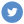 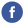 Fechas de Convocatoria:

● Fecha de apertura de convocatoria: 3 de mayo de 2016

● Fecha de cierre de convocatoria: 31 de julio de 2016

● Para viajar en: agosto de 2017http://www.comexus.org.mx/hubert_humphrey.html